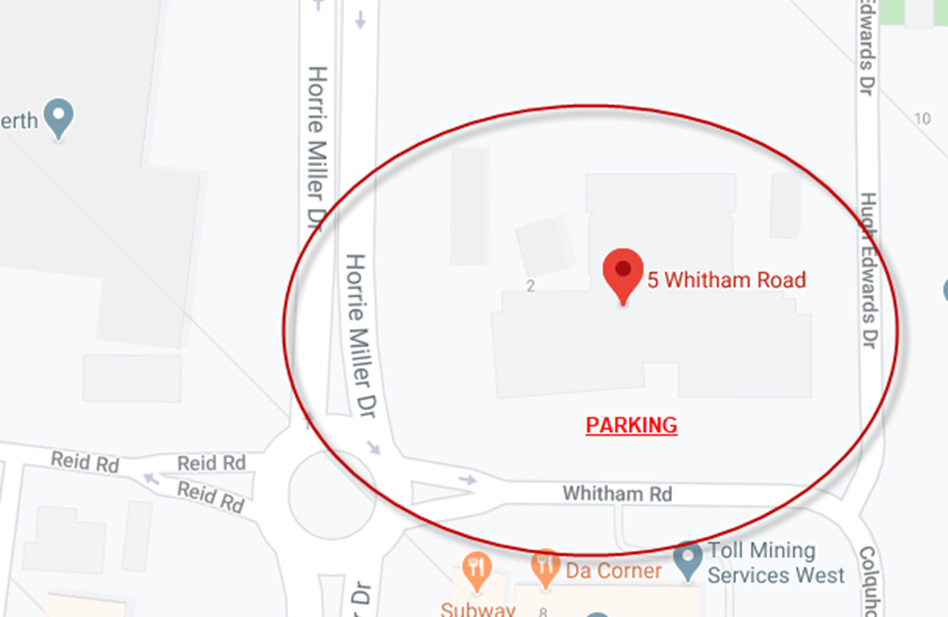 Date: Saturday 21st March 2020 Time: 09:30 to 12:00Venue Address: 5 Whitham Road Perth Airport WA 6105-Reception area